         一年级《在线课堂》学习单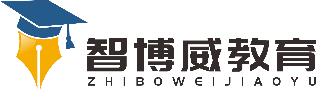 班级：        姓名：单元数学 1年级上册第3单元课题3.几和第几温故知新涂一涂涂3个：涂第3个：自主攀登2、数一数，圈一圈。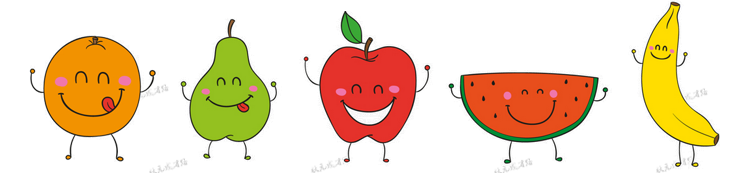 （1）上面一共有（       ）种水果。（2）把从左边数的 3 种水果圈起来。（3）从右边数第二种水果是（           ）。稳中有升3、填一填☆　◇　○　□　△（l）从左边数，○排在第（ ）个。 （2）从右边数，△排在第（ ）个。
（3）□左边有（ ）个图形。
（4）○右边有（ ）个图形。
（5）把右边3个图形圈起来。
（6）☆和△相隔（ ）个图形。说句心里话